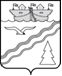 Администрация рабочего поселка Красные БакиКраснобаковского района Нижегородской областиПОСТАНОВЛЕНИЕот 28 декабря 2017г.                                                                                        № 376 О подготовке проекта «О внесении изменений в Правила землепользования и застройки территории р.п. Красные Баки Нижегородской области, утвержденные решением поселкового Совета рабочего поселка Красные Баки Краснобаковского района Нижегородской области от 22.11.2013г. № 49»В соответствии со ст. 31, 32, 33 Градостроительного кодекса Российской Федерации, Федеральным законом «Об общих принципах организации местного самоуправления в Российской Федерации» от 06.10.2003г. № 131-ФЗ, Законом Нижегородской области от 23.12.2014г. №197 «О перераспределении отдельных полномочий между органами местного самоуправления муниципальных образований Нижегородской области и органами государственной власти Нижегородской области», поручением Президента Российской Федерации от 17.05.2016г. № Пр-1138ГС «О приведении правил землепользования и застройки в соответствии с действующим законодательством», Администрация рабочего поселка Красные Баки постановляет:Принять решение о подготовке проекта «О внесении изменений в Правила землепользования и застройки территории р.п. Красные Баки Нижегородской области, утвержденные решением поселкового Совета рабочего поселка Красные Баки Краснобаковского района Нижегородской области от 22.11.2013г. № 49», в части приведения Правил землепользования и застройки в соответствие с требованиями Градостроительного кодекса Российской Федерации. Подготовить проект внесения изменений в Правила землепользования и застройки до 15 января 2018 года.Настоящее постановление подлежит обнародованию путем размещения на стенде информации в здании Администрации рабочего поселка Красные Баки, на официальном сайте Администрации рабочего поселка Красные Баки в сети Интернет. Контроль за выполнением постановления оставляю за собой.Глава Администрации                                                                       Е.В. Шмелева